«Береги природу».Тема занятия: «Мы в ответе за тех, кого приручили, Загадки, стихи, рассказы, ребусы о животных».Цели занятия. Расширить знания учащихся о животных, воспитывать чувство ответственности за домашних животных, кормить и ухаживать за ними, учить проявлять заботу о диких животных.Ход занятия.Сообщение темы и цели занятия.Работа по теме занятия.1).Мы в ответе за тех, кого приручили. (текст прилагается)           2). Загадки, стихи, рассказы, ребусы о животных.                                          А) Загадки о животных.В Сибири, в дремучем лесу, в тайге, жил охотник-тунгус со всей семьёй в кожаной палатке. Вот раз вышел он из дому дров наломать, видит: на земле следы лося-сохатого. Обрадовался охотник, побежал домой, взял своё ружьё да нож и сказал жене:- Скоро назад не жди - за сохатым пойду.Вот пошёл он по следам, вдруг видит ещё следы - медвежьи. И куда ведут сохатого следы, туда и медвежьи ведут."Эге, - подумал охотник, - я не один за сохатым иду, впереди меня медведь сохатого гонит. Мне их не догнать. Медведь раньше меня сохатого поймает".Всё-таки охотник пошёл по следам. Долго шёл, уж весь запас съел, что с собой из дому захватил, а всё идёт да идёт. Следы стали подыматься в гору, а лес не редеет, всё такой же густой.Изголодался, измучился охотник, а всё идёт и под ноги себе смотрит, как бы следы не потерять. А по пути сосны лежат, бурей наваленные, камни, травой заросшие. Устал охотник, спотыкается, еле ноги тянет. А всё глядит: где трава примята, где оленьим копытом земля продавлена?"Высоко я уж забрался, - думает охотник, - где конец этой горы".Вдруг слышит: кто-то чавкает. Притаился охотник и пополз тихонько. И забыл, что устал, откуда силы взялись. Полз, полз охотник и вот видит: совсем редко стоят деревья, и тут конец горы - она углом сходится - и справа обрыв, и слева обрыв. А в самом углу лежит большущий медведь, гложет сохатого, ворчит, чавкает и не чует охотника."Ага, - подумал охотник, - ты сюда сохатого загнал, в самый угол, и тут его заел. Стой же!"Поднялся охотник, присел на колено и стал целиться в медведя.Тут медведь его увидел, испугался, хотел бежать, добежал до края, а там обрыв. Заревел медведь. Тут охотник выпалил в него из ружья и убил.Охотник содрал с медведя шкуру, а мясо разрезал и повесил на дерево, чтоб волки не достали. Поел охотник медвежьего мяса и скорей домой.Сложил палатку и со всей семьёй пошёл, где оставил медвежье мясо.- Вот, - сказал охотник жене, - ешьте, а я отдохну.                                    В). Стихи о животных.ЩЕНОКВдоль забора ходит пёсик 
У него блестящий носик 
У него пушистый хвост 
И ужасно важный пост:Пёсик домик сторожит. 
Пёсик службой дорожит. 
Знает - это не игрушки, 
Держит ушки на макушкеИ не пустит никогда 
Ни воришку, ни кота.ХМУРАВЕЙНадоело мне играть, 
Сяду я порисовать. 
Вот беру фломастер я 
И рисую МУРАВЬЯ.Вышел он какой-то грустный, 
У него печальный вид: 
Может, съел листок капустный 
И теперь живот болит.Он совсем не муравей, 
А какой-то ХМУРАВЕЙ!Тут я понял, в чем ошибка: 
Ведь должна же быть улыбка! 
Взял другой фломастер я, 
Исправляю ХМУРАВЬЯ.Хмуравью рисую рот, 
Только… задом наперёд. 
Клюв какой-то получился, — 
Даже сам я удивился.Он теперь не хмуравей, 
А весёлый ЖУРАВЕЙ!Карандаш беру скорее, 
Журавью рисую шею 
И смешного журавья 
Превращаю в ЖИРАФЛЯ!Только он ещё ребенок, 
Не ЖИРАФЛЬ, а ЖИРАФЛЁНОК!Надоело рисовать, 
Маме я несу тетрадь. 
Открываю в кухню дверь: 
— Мама, что это за зверь?ЛЕВЦарь зверей – могучий Лев – 
Спутник многих королев. 
Благороден, словно граф, 
У него суровый нрав.Да, заслуг у Льва немало, 
Лишь причёска подкачала. 
Весь лохматый, вот беда, 
Не стрижётся никогда.                           Г). Ребусы о животных.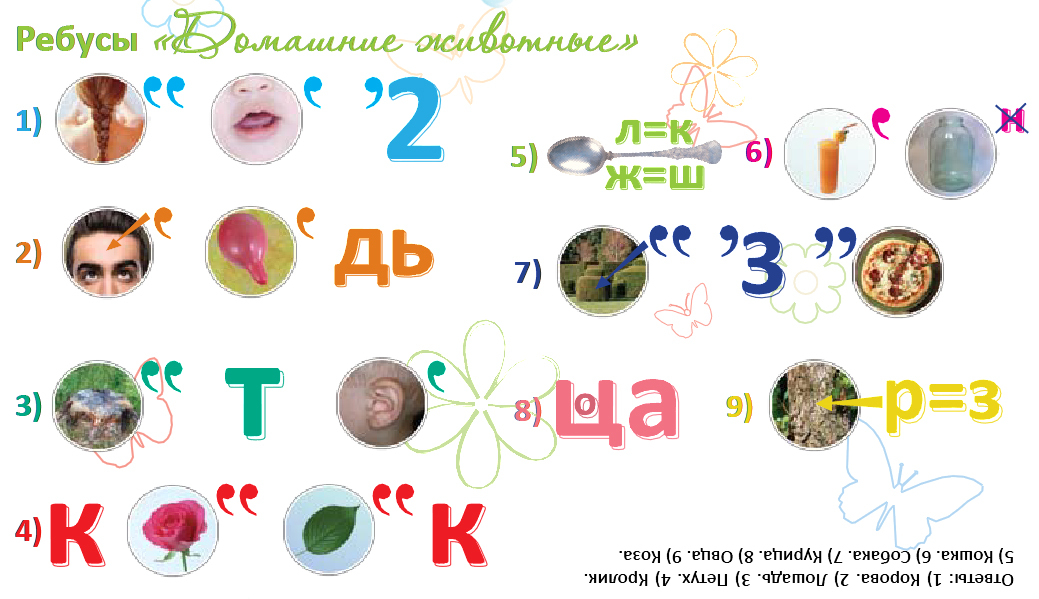 Итог занятия.ответ 
Ежответ 
Заяцответ 
Кротответ 
Козелответ 
Кошкаответ 
Собакаответ 
Петухответ 
Петухответ 
Поросенокответ 
Лисаответ 
Лисаответ 
Лисаответ 
Индюкответ 
Носорогответ 
Медведьответ 
Черепахаответ 
Китответ 
Короваответ 
Котответ 
Б).Рассказы о животных.